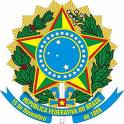 MINISTÉRIO DA EDUCAÇÃO
SECRETARIA DE EDUCAÇÃO PROFISSIONAL E TECNOLÓGICA
INSTITUTO FEDERAL DE EDUCAÇÃO, CIÊNCIA E TECNOLOGIA BAIANODECLARAÇÃO DE CAPACIDADE TÉCNICA DA UNIDADE DESCENTRALIZADA 
(inciso V do art. 11 do Decreto nº 10.426, de 16 de julho de 2020)DECLARAÇÃO DE CAPACIDADE TÉCNICAEU, AÉCIO JOSÉ ARAÚJO PASSOS DUARTE,  CPF sob nº 447.606.125-72, ocupante do cargo de Reitor do Instituto Federal Baiano, DECLARO, para fins de comprovação junto ao______________________________________________________________________, nos termos do inciso V do art. 11 do Decreto nº 10.426, de 16 de julho de 2020, sob as penalidades da lei, que o Instituto Federal Baiano, possui capacidade técnica e competência institucional para executar o objeto proposto no Plano de Trabalho para o Termo de Execução Descentralizada - TED nº _______/20_____ .A forma de execução dos créditos orçamentários, conforme Plano de Trabalho apresentado, foi considerada para a apresentação da presente declaração, nos termos do § 5º do artigo 16 do Decreto nº 10.426, de 2020.Salvador, _________de________ de__________._________________________________________________AÉCIO JOSÉ ARAÚJO PASSOS DUARTE
Reitor – IF BAIANO